川上1～4林班　野外業務・調査予定表移動ルート，主な作業地点を地図に記入すること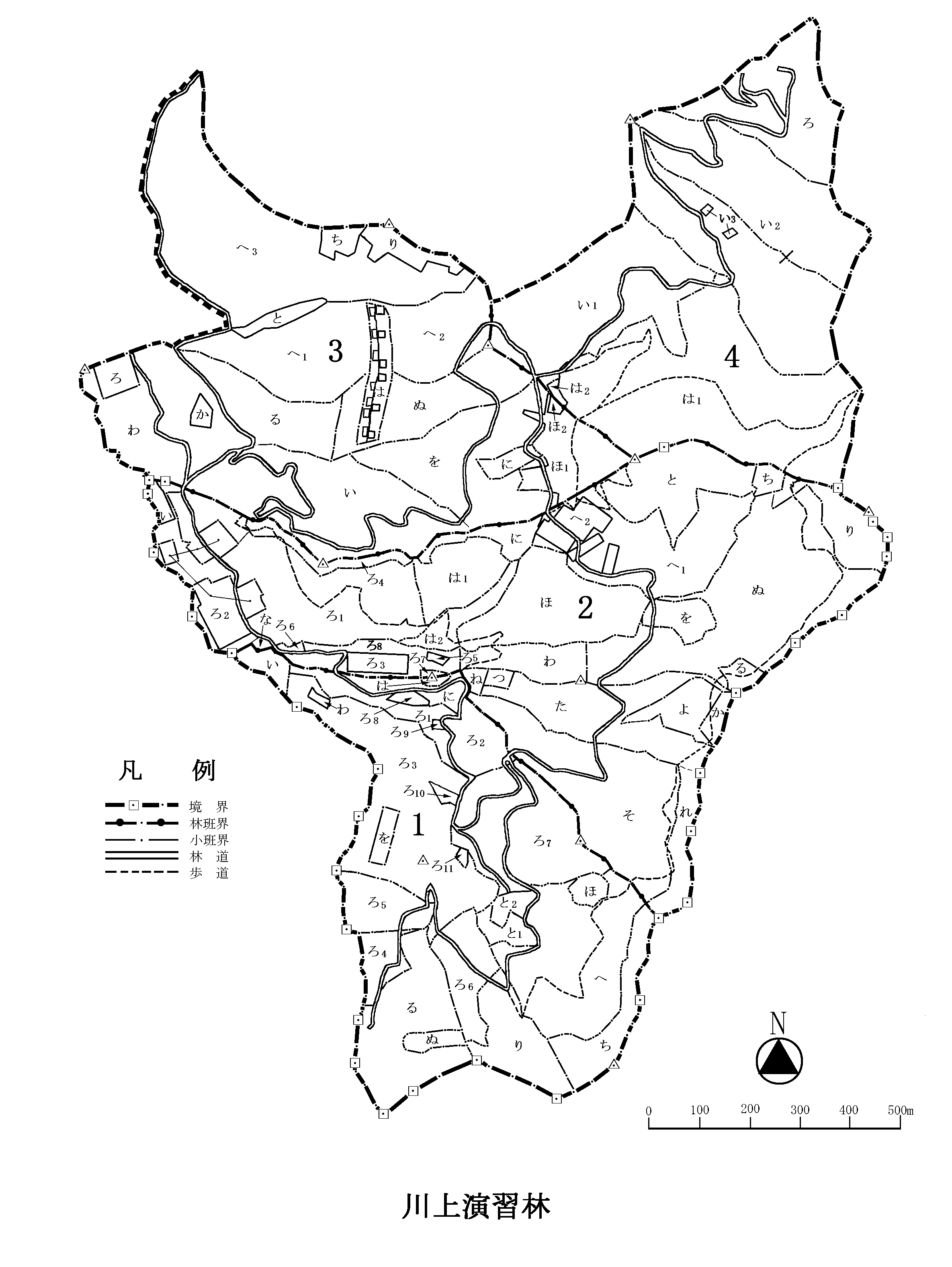 作業日作業日年　　月　　日（　）年　　月　　日（　）年　　月　　日（　）年　　月　　日（　）年　　月　　日（　）入山時間入山時間出発予定　　　：　　　　～　帰着予定　　　：出発予定　　　：　　　　～　帰着予定　　　：出発予定　　　：　　　　～　帰着予定　　　：出発予定　　　：　　　　～　帰着予定　　　：出発予定　　　：　　　　～　帰着予定　　　：入山者名入山者名清野　井波　杉山　MSC教職員その他（氏名　　　　　　　　　　　　　　　　　　　　　　　　　）清野　井波　杉山　MSC教職員その他（氏名　　　　　　　　　　　　　　　　　　　　　　　　　）清野　井波　杉山　MSC教職員その他（氏名　　　　　　　　　　　　　　　　　　　　　　　　　）清野　井波　杉山　MSC教職員その他（氏名　　　　　　　　　　　　　　　　　　　　　　　　　）清野　井波　杉山　MSC教職員その他（氏名　　　　　　　　　　　　　　　　　　　　　　　　　）入山目的入山目的入山車両入山車両パジェロ　軽トラ　キャンター　レオーネ　自家用車　自転車　徒歩パジェロ　軽トラ　キャンター　レオーネ　自家用車　自転車　徒歩パジェロ　軽トラ　キャンター　レオーネ　自家用車　自転車　徒歩パジェロ　軽トラ　キャンター　レオーネ　自家用車　自転車　徒歩パジェロ　軽トラ　キャンター　レオーネ　自家用車　自転車　徒歩連絡者連絡者清野　井波　杉山　井出　MSC教職員清野　井波　杉山　井出　MSC教職員清野　井波　杉山　井出　MSC教職員清野　井波　杉山　井出　MSC教職員清野　井波　杉山　井出　MSC教職員安全装備（携帯品に
チェック）必須必須必須□携帯電話　□雨具　□ライト　□予備電池　□地図　　□救急用具　□ホイッスル     　 □無線子機NO.□携帯電話　□雨具　□ライト　□予備電池　□地図　　□救急用具　□ホイッスル     　 □無線子機NO.□携帯電話　□雨具　□ライト　□予備電池　□地図　　□救急用具　□ホイッスル     　 □無線子機NO.安全装備（携帯品に
チェック）随時随時随時□クマ撃退スプレー　□クマ鈴　□蛍光色ベスト　□ヘルメット　　□手袋　　□鉈・鋸　□ﾎﾟｲｽﾞﾝﾘﾑｰﾊﾞｰ　□ザイル　□安全帯　　　　□レスキューシート　□ライター　□コンパス　　□非常食・携行水□GPS　□その他（　　　　　　　　　　　　　　　　　　　　　）　□クマ撃退スプレー　□クマ鈴　□蛍光色ベスト　□ヘルメット　　□手袋　　□鉈・鋸　□ﾎﾟｲｽﾞﾝﾘﾑｰﾊﾞｰ　□ザイル　□安全帯　　　　□レスキューシート　□ライター　□コンパス　　□非常食・携行水□GPS　□その他（　　　　　　　　　　　　　　　　　　　　　）　□クマ撃退スプレー　□クマ鈴　□蛍光色ベスト　□ヘルメット　　□手袋　　□鉈・鋸　□ﾎﾟｲｽﾞﾝﾘﾑｰﾊﾞｰ　□ザイル　□安全帯　　　　□レスキューシート　□ライター　□コンパス　　□非常食・携行水□GPS　□その他（　　　　　　　　　　　　　　　　　　　　　）　危険を伴う機器の使用の有無危険を伴う機器の使用の有無危険を伴う機器の使用の有無危険を伴う機器の使用の有無□ブルドーザー　□バックホー　□チェンソー　□刈払い機　　　　□集材器具　□梯子　□その他（　　　　　　　　　　　　　　　）□ブルドーザー　□バックホー　□チェンソー　□刈払い機　　　　□集材器具　□梯子　□その他（　　　　　　　　　　　　　　　）□ブルドーザー　□バックホー　□チェンソー　□刈払い機　　　　□集材器具　□梯子　□その他（　　　　　　　　　　　　　　　）その他特記事項その他特記事項その他特記事項その他特記事項代表者携帯番号（　　　－　　　－　　　）代表者携帯番号（　　　－　　　－　　　）代表者携帯番号（　　　－　　　－　　　）作業者から連絡がない場合に待機者が緊急通報を行う時刻の目安作業者から連絡がない場合に待機者が緊急通報を行う時刻の目安作業者から連絡がない場合に待機者が緊急通報を行う時刻の目安作業者から連絡がない場合に待機者が緊急通報を行う時刻の目安作業者から連絡がない場合に待機者が緊急通報を行う時刻の目安作業者から連絡がない場合に待機者が緊急通報を行う時刻の目安　：記入事項確認記入事項確認記入事項確認記名記名帰着時刻　　　：記名